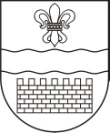 DAUGAVPILS PILSĒTAS DOMEDAUGAVPILS PILSĒTAS 1. PIRMSSKOLAS IZGLĪTĪBAS IESTĀDEReģ. Nr. 2701901796, Stacijas iela 45, Daugavpils, LV-5403, tālr. 65421374, fakss 65429234e-pasts: 1pii@inbox.lv, www.1pii.daugavpils.lvDaugavpilīPAZIŅOJUMS PAR LĒMUMUIepirkuma identifikācijas Nr.D1.PII2018/2NPublisko iepirkumu likumā nereglamentētais iepirkums „Darba burtnīcu, mācību līdzekļu, nošu izdevumu, uzskates līdzekļu un didaktisko spēļu piegāde Daugavpils pilsētas 1.pirmsskolas izglītības iestādes vajadzībām”Uzaicinājums iesniegt piedāvājumus un tehniskā specifikācija ievietota 14.05.2018. Daugavpils pilsētas domes mājas lapā internetā (www.daugavpils.lv)un Daugavpils pilsētas Izglītības pārvaldes mājas lapā internetā( www.izglitiba.daugavpils.lv )LĪGUMA SLĒDZĒJSII.IEPIRKUMA PRIEKŠMETS„Darba burtnīcu, mācību līdzekļu, nošu izdevumu, uzskates līdzekļu un didaktisko spēļu piegāde Daugavpils pilsētas  1.pirmsskolas izglītības iestādes vajadzībām”Saņemto piedāvājumu viens: 1 (viens).III. PRETENDENTS, KURAM PIEŠĶIRTAS TIESĪBAS SLĒGT LĪGUMU:Saņemtā piedāvājuma kopsavilkums:Līguma slēgšanas tiesības piešķirtas SIA  “ADAMAS” LV41503019335     Juridiskā adrese Saules ielā 71, Daugavpils LV-5403                      Lēmums pieņemts 2018.gada 28. maijāInformāciju sagatavoja:Daugavpils pilsētas 1.pirmsskolas izglītības iestādesvadītājas vietniece Kristīna IvancovaPasūtītāja nosaukumsDaugavpils pilsētas 1.pirmsskolas izglītības iestādeAdreseStacijas iela 45, Daugavpils, LV-5403Nodokļa maks. Reģ.Nr.LV90009737220Kontakt persona līguma slēgšanas jautājumosVadītājas vietniece Kristīna Ivancova 28606199, e-pasts: 1pii@inbox.lvKontakt persona tehniskajos jautājumosVadītājas vietniece Kristīna Ivancova 28606199, 65421263PretendentsKopējā summaAr PVN (EUR)SIA"ADAMAS " 1640,00